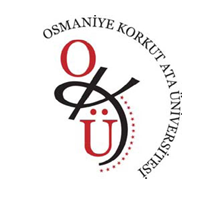 T.C. OSMANİYE KORKUT ATA ÜNİVERSİTESİ MÜHENDİSLİK FAKÜLTESİENERJİ SİSTEMLERİ MÜHENDİSLİĞİ BÖLÜMÜ2022-2023 GÜZ YARIYILIEMB ….. YAZ STAJI "[ÖDEV KONUSU]" HAZIRLAYAN Ad ve Soyadı (Adın sadece baş harfi büyük, soyadın tamamı büyük yazılacak) Öğrenci NoNÖ / İÖ(Teslim tarihi)…. /……/…..YAZ STAJI YAZIM KURALLARIStaj raporu, Microsoft Word programı kullanılarak yazılacak; ancak bilgisayarla hazırlama olanağı bulunmayanlar raporu kurallara uymak koşuluyla el ile de hazırlayabileceklerdir.Ödevin kapak sayfası ekteki “kapak sayfası” taslağına uygun olarak hazırlanacaktırYazılar, Times New Roman ve 12 punto ile yazılmalı, kenar boşlukları sol ve üst kenardan 30 mm, sağ ve alt kenardan 25 mm olmalı, sayfa numarası alt ortaya verilmelidir. Yazımda 1 aralık kullanılmalıdır. Bölüm başlıkları ve alt bölüm başlıkları ile bunları izleyen ilk paragraf arasında, 1 satır aralığı boşluk kullanılmalıdır. İki paragraf arasında da 1 satır aralığı boşluk bırakılmalıdır. Bölümlerin yazımına daima yeni bir sayfadan başlanmalıdır. İçindekiler sayfası eklenmeli, fazla şekil ve çizelge varsa bunların da listesi ile sayfa numarası içendiler sayfasından sonra verilmeli; simge ve kısaltma çoksa bunların tanımlandığı sayfa eklenmelidir.Bölüm başlıklarına “Bölüm 1” vs. eklenmemeli, sadece başlık numarasıyla beraber ilgili başlık (Örneğin “1. GİRİŞ” , “4.1. Kesit Tasarım Hesabı” gibi) yazılmalıdır.Ana başlıkların tümü büyük, alt başlıkların sadece baş harfleri büyük yazılmalıdır.Ana metinde sayfa kenar boşluklarına kesinlikle riayet edilmeli ve tüm metin iki yana yaslı olarak yazılmalıdır.Şekil açıklamaları şeklin hemen altına ve “Şekil 3.1.” formatında; çizelge açıklamaları çizelgenin hemen üstüne ve “Çizelge 3.1.” formatında yazılmalıdır. Şekil, çizelge ve kaynaklara metin içerisinde atıfta bulunulmalıdır.Sayfa sınırlarını aşan şekil ve çizelgeler olması durumunda gerekli miktarda küçültme yapılmalıdır. Yazıların çok küçülmesi halinde ilgili şekil ve çizelgeler ödevin sonunda normal boyutuyla ‘Ekler’ başlığı altında belirtilmelidir.Formüller (eşitlikler) ana bölüm içindeki sırasına göre numaralandırılmalıdır. Tüm eşitliklerin numaralandırılmasına gerek olmamakla birlikte metin içerisinde atıfta bulunulan eşitliklerin numaralandırılması gerekmektedir. Eşitlik numarası; eşitliğin sağında, sayfanın sağ sınırına yaslı şekilde ve dairesel (....) parantez içinde verilmelidir. Ancak metin içindeki eşitliğe değinilirken " Eş. 2.2" örneğindeki gibi yazılmalıdır.Ana metnin numaralandırılmış son başlığı olarak “SONUÇ” başlığı eklemelidir.Kaynak yazım formatı Fen Bilimleri Enstitüsü / Sosyal Bilimler Enstitüsü tez yazım kuralları ile aynı formatta olmalıdır.Ek varsa bunla, kaynaklar sayfasından sonra ve metin içinde geçiş sırasına göre verilmelidir.ÜRETİM STAJI (STJ 218)Üretim stajından sorumlu öğrencilerin aşağıdaki ödev konularından birini seçerek kapsamlı bir çalışma hazırlaması gerekmektedir.Hidroelektrik santrallerin çalışması ve üretim prosesiTermik santrallerin (doğalgaz) çalışması ve üretim prosesiTermik santrallerin (linyit) çalışması ve üretim prosesiTermik santrallerin (fuel-oil) çalışması ve üretim prosesiGüneş enerjisi santrallerinin çalışması ve üretim prosesiRüzgâr enerjisi santrallerinin çalışması ve üretim prosesiBiyogaz santrallerinin çalışması ve üretim prosesiJeotermal santrallerin çalışması ve üretim prosesiNükleer santrallerin çalışması ve üretim prosesiÜretim alanında faaliyet gösteren bir işletmenin fizibilitesiYÖNETİM STAJI (STJ 316)Yönetim stajından sorumlu öğrenciler aşağıdaki maddeleri tümünü dikkate alarak belirledikleri bir işletmenin işleyişi hakkında kapsamlı bir çalışma hazırlaması gerekmektedir.Herhangi bir işletmenin ticari unvanını, kuruluş tarihini, sermaye yapısını, personel sayısını, hangi sektör içinde yer aldığını belirtiniz.İşletmenin organizasyon ve yönetim yapısını tanıtınız.İşletmenin kuruluş aşamalarını ve nelere dikkat edildiğini belirtiniz.İşletmenin uzun vadeli planları hakkında (vizyon, misyon, stratejiler vb.) bilgi veriniz. İşletmede görev alan personellerin görev tanımını, yetki ve sorumluklarını belirtiniz.  İşletmenin ürettiği ürünler (ürün çeşitleri, ürünlerin yıllık kapasite değerleri, kapasite kullanım oranları vb.) veya hizmetler (ürün çeşitleri, hedef kitlesi, işbirliği içinde bulunulan kuruluşlar vb.) hakkında bilgi veriniz. Ürünlerin dağıtım sistemi ve satış sonrası hizmet sistemi hakkında bilgi veriniz.